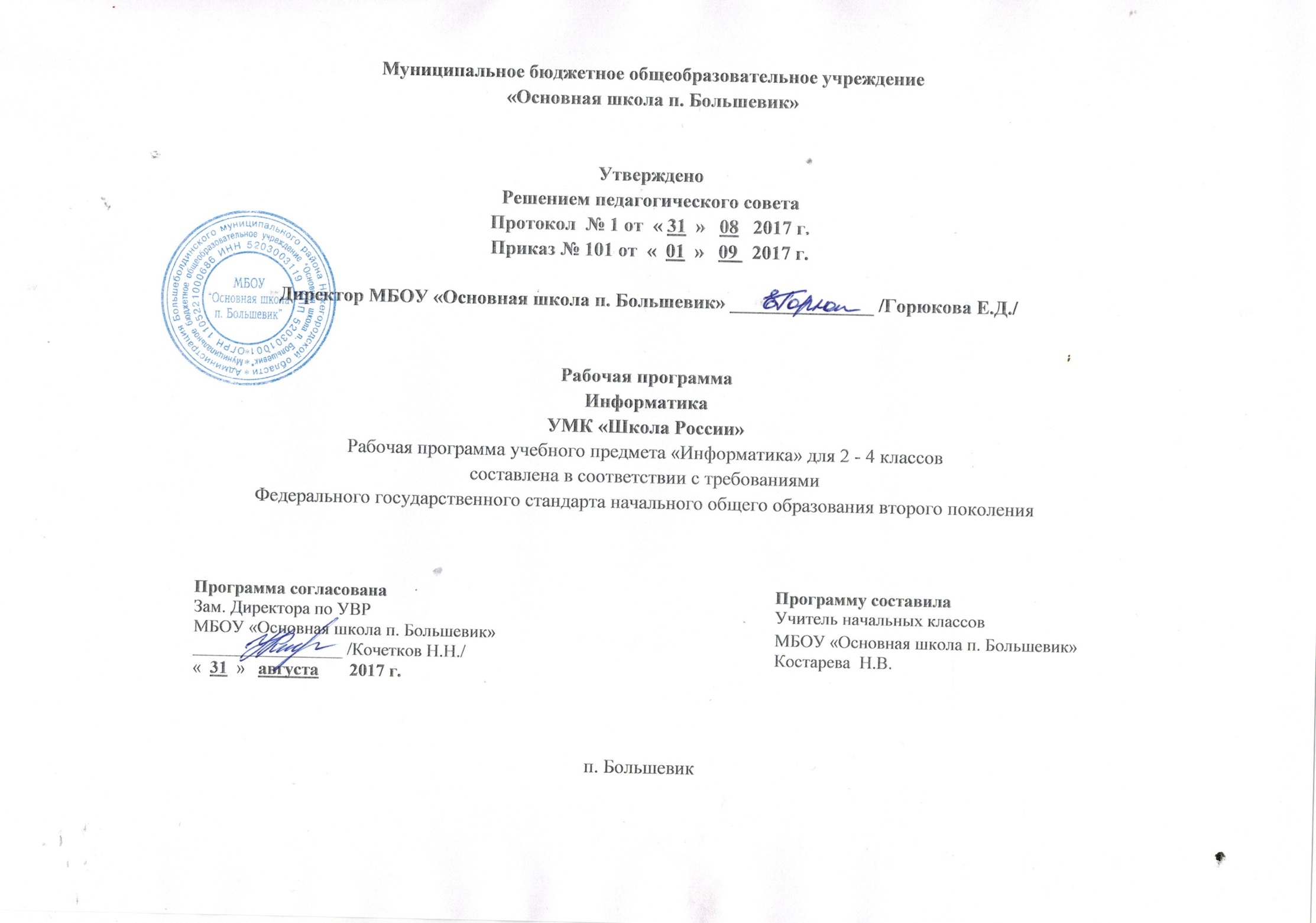 Рабочая программа предмета «Информатика» составлена на основе Федерального государственного образовательного стандарта начального общего образования, авторской программы по информатике для начальной школы для 2-4 классов начальной общеобразовательной школы Н. В. Матвеевой. На изучение информатики в каждом классе начальной школы отводится по 1 ч в неделю. Курс рассчитан на 102 ч: во 2—4 классах — по 34 ч (34 учебные недели в каждом классе). Планируемые результаты Личностные результаты У обучающихся сформируется: • интерес к предметно-исследовательской деятельности; • ориентация на понимание предложений и оценок учителей и товарищей, на самоанализ и самоконтроль результа-та; • мотивация своих действий; выражение готовности в любой ситуации поступить в соответствии с правилами пове-дения; • проявлениев конкретных ситуациях доброжелательности, доверия, внимательности; • выражениеположительное отношение к процессу познания: проявлять внимание, удивление, желание больше уз-нать; • принятие и освоение социальной роли обучающегося, • внутренняя позиция школьника на уровне положительного отношения к урокам информатики; • оценивать жизненные ситуации с точки зрения общечеловеческих норм, • понимание роли математических действий в жизни человека; • освоение личностного смысла учения, желания учиться; • актуализация примеров и сведений из личного жизненного опыта. Метапредметные РегулятивныеОбучающиеся научатся: • принимать и сохранять учебную задачу, понимать смысл инструкции учителя и вносить в нее коррективы; • планировать свои действия в соответствии с учебными задачами, различая способ и результат собственных действий; • самостоятельно находить несколько вариантов решения учебной задачи; • осуществлять пошаговый контроль под руководством учителя и самостоятельно, • самостоятельно организовывать свое рабочее место, • принимать и сохранять учебную задачу, • соотносить выполненное задание с образцом, предложенным учителем, • принимать установленные правила в планировании и контроле способа решения; • учитывать выделенные учителем ориентиры действия в учебном материале. Познавательные Обучающиеся научатся: выделять необходимую информацию; применять метод информационного поиска, в том числе с помощью компьютерных средств; • кодировать информацию в знаково-символической или графической форме; • на основе кодирования информации самостоятельно строить модели понятий; • сравнивать различные объекты: выделять из множества один или несколько объектов, имеющих общие свойства; • анализировать объекты с целью выделения признаков (существенных, несущественных); • моделировать — преобразовывать объекты из чувственной формы в модель, где выделены существенные характеристики объекта (пространственно-графическая или знаково-символическая); • осуществлять анализ объекта по нескольким существенным признакам, • отвечать на простые и сложные вопросы учителя, самим задавать вопросы, находить нужную информацию в учебнике, • проводить сравнение (по одному или нескольким основаниям, наглядное и по представлению, сопоставление и противопоставление), понимать выводы, сделанные на основе сравнения, • наблюдать и делать самостоятельные простые выводы, • использовать рисуночные и символические варианты математической записи, • ориентироваться в учебнике: определять умения, которые будут сформированы на основе изучения данного раздела; • группировать предметы, объекты на основе существенных признаков. Коммуникативные Обучающиеся научатся: • принимать участие в работе парами и группами, используя речевые и другие коммуникативные средства, строить монологические высказывания; • контролировать свои действия в коллективной работе; • допускать существование различных точек зрения, учитывать позицию партнера в общении. • выполнять различные роли в группе, сотрудничать в совместном решении проблемы (задачи) • оформлять свои мысли в устной и письменной речи с учетом своих учебных и жизненных речевых ситуаций, • участвовать в диалоге; слушать и понимать других, высказывать свою точку зрения на события, поступки, • понимать содержание вопросов и воспроизводить вопросы. Предметные Обучающиеся научатся: - представлять, анализировать и интерпретировать данные; - первоначальным знаниям о правилах создания предметной и информационной среды и применять их для выполнения учебно-познавательных и проектных задач; - использовать знаково-символические средства представления информации для создания моделей изучаемых объектов, схем решения учебных и практических задач; - вводить текст с помощью клавиатуры. • выделять свойства объекта; определять, какие из них существенны для решения поставленной задачи (достижения цели); • представлять одну и ту же информацию об объекте различными способами: в виде текста, рисунка, таблицы, диаграммы, числами; • кодировать и декодировать сообщения по предложенным правилам; • пользоваться словарями для поиска сведений; • соблюдать правила техники безопасности при работе с компьютером; • при работе с программами выделять смысловые зоны экрана (окна); • определять назначение пиктограмм в программах; • набирать текст и исправлять ошибки в пределах строки (например, делать подписи под рисунком, заполнять клетки кроссворда и т. п. • создавать изображения с использованием графических примитивов и редактировать их; • с помощью музыкального редактора прослушивать, создавать и редактировать музыкальные фрагменты Содержание учебного предмета «Информатика»2 класс (34 часа) Содержание курса информатики для 2 класса общеобразовательных школ в соответствии с существующей структурой школьного курса информатики представлено следующими укрупненными модулями: Виды информации. Человек и компьютер. Человек и информация. В мире звуков. Какая бывает информация. Источники информации. Приемники информации. Компьютер и его части. Кодирование информации. Носители информации. Кодирование информации. Письменные источники информации. Языки людей и языки программирования. Информация и данные. Текстовые данные. Графические данные. Числовая информация. Десятичное кодирование. Двоичное кодирование. Числовые данные. Документ и способы его создания. Документ и его создание. Электронный документ и файл. Поиск документа. Создание текстового документа. Создание графического документа. Основные понятия: - информация, виды информации, звуковая, зрительная, вкусовая, обонятельная, тактильная информация; графическая, числовая, звуковая информация; источники и приемники информации, обработка, хранение, передача информации; - каналы связи, радио, телефон; компьютер, инструмент; - кодирование информации, письменное, звуковое, рисуночное кодирование, иероглифы; - письменные источники информации, носители информации;- форма представления информации; числовая информация, текстовая информация; графическая информация; - текст, смысл, шрифт, многозначные слова, многозначные числа. 3 класс (34 часа) Содержание курса информатики для 3 класса общеобразовательных школ в соответствии с существующей структурой школьного курса информатики представлено следующими укрупненными модулями: Информация, человек и компьютер. Человек и информация. Источники и приемники информации. Носители информации. Что мы знаем о компьютере. Действия с информацией. Получение информации. Представление информации. Кодирование информации. Хранение информации. Обработка информации. Мир объектов. Объект. Имя объекта. Свойства объекта. Общие и отличительные свойства. Существенные свойства и принятие решения. Элементный состав объекта. Действия объекта. Отношения между объектами Информационный объект и компьютер. Информационный объект и смысл. Документ как информационный объект. Электронный документ и файл. Текст и текстовый редактор. Изображение и графический редактор. Схема и карта. Число и программный калькулятор. Таблица и электронные таблицы. Компьютерный практикум Цель компьютерного практикума – научить учащихся: представлять на экране компьютера информацию об объекте различными способами: в виде текста, рисунков, чисел; выполнять элементарные преобразования информации – из рядя в список, из списка в ряд, в таблицу, в схему; работать с электронными текстами и изображениями, используя текстовый и графический редакторы; производить несложные вычисления с помощью программного калькулятора; осуществлять поиск, простейшие преобразования, хранение, использование и передачу электронной информации; использовать указатели, справочники, словари для поиска нужной информации; создавать элементарные проекты с использованием компьютерных программ; находить нужную программу на Рабочем столе компьютера и запускать ее на исполнение; управлять экранными объектами с помощью мыши; получить навыки набора текста на клавиатуре. Основные понятия: • информация, действия с информацией и данными; виды информации, представление информации: звук, текст, число, рисунок; • язык, алфавит, код, кодирование; знаки и сигналы как способы кодирования, передачи и хранения информации; • объект, имя объекта, признаки объекта; • ряды, списки, таблицы, диаграммы, множества; • компьютер, программа, меню программы, пиктограммы. 4 класс (34 часа) Содержание курса информатики и информационных технологий для 4 класса общеобразовательных школ в соответствии с существующей структурой школьного курса информатики представлено следующими укрупненными модулями: Повторение пройденного. Человек и информация. Действия с информацией. Объект и его свойства. Отношения и поведение объектов. Информационный объект и компьютер Понятие, суждение, умозаключение. Понятие. Деление и обобщение понятий. Отношения между понятиями. Совместимые и несовместимые понятия. Понятия "истина" и "ложь" Суждение. Умозаключения. Мир моделей. Модель объекта. Модель отношений между объектами Алгоритм. Какие бывают алгоритмы Исполнитель алгоритма. Алгоритм и компьютерная программа. Информационное управление. Цели и основа управления. Управление собой и другими людьми. Управление неживыми объектами. Схема управления. Управление компьютером.Тематическое планирование Разделы и темыХарактеристика деятельности обучающихсяХарактеристика деятельности обучающихся2 класс2 класс2 классВиды информации. Человек и компьютер – 9ч. Введение -1ч Человек и информация- 1ч Какая бывает информация -2ч Источники информации -1ч Приемники информации -1ч Компьютер и его части- 1ч Повторение – 1ч Контрольная работа -1ч Наблюдать за объектами окружающего мира; обнаруживать изменения, происходящие с объектом, и учиться устно и письменно описывать объекты по результатам наблюдений, опытов, работы с информацией. Приобретение первоначальных представлений о компьютерной грамотности. Называть органы чувств и различать виды информации. Различать источники и приемники информации. Называть древние и современные носители информации. Наблюдать за объектами окружающего мира; обнаруживать изменения, происходящие с объектом, и учиться устно и письменно описывать объекты по результатам наблюдений, опытов, работы с информацией. Приобретение первоначальных представлений о компьютерной грамотности. Называть органы чувств и различать виды информации. Различать источники и приемники информации. Называть древние и современные носители информации. Кодирование информации – 9 ч. Носители информации -1ч Кодирование информации- 2ч Уметь исследовать, распознавать и изображать геометрические фигуры. Использовать знаково-символические средства представления информации. Уметь фиксировать (записывать) в цифровой форме измеряемые величины и анализировать изображения, звуки. Представлять в тетради и на экране компьютера одну и ту же информацию об объекте различными способами с помощью программ. Уметь исследовать, распознавать и изображать геометрические фигуры. Использовать знаково-символические средства представления информации. Уметь фиксировать (записывать) в цифровой форме измеряемые величины и анализировать изображения, звуки. Представлять в тетради и на экране компьютера одну и ту же информацию об объекте различными способами с помощью программ. Письменные источники информации -2ч Языки людей и языки программирования -2ч Повторение по теме «Кодирование информации»- 1ч Контрольная работа по теме «Кодирование информации»-1ч. Кодировать информацию различными способами и декодировать её, пользуясь кодовой таблицей соответствия. Кодировать информацию различными способами и декодировать её, пользуясь кодовой таблицей соответствия. Информация и данные - 8ч. Текстовые данные -1ч Графические данные -1ч Числовая информация -1ч Десятичное кодирование -1ч Двоичное кодирование -1ч Числовые данные -1ч Подготовка к контрольной работе по теме «Информация и данные»-1ч Устно и письменно представлять информацию о наблюдаемом объекте, т. е. создавать текстовую или графическую модель наблюдаемого объекта с помощью компьютера с использованием текстового или графического редактора. Получать необходимую информацию об объекте деятельности, используя рисунки, схемы, эскизы, чертежи (на бумажных и электронных носителях). Определять признаки различных объектов природы (цвет, форму) и строить простые графические модели в виде схемы, эскиза, рисунка. Работать с разными источниками информации (словарями, справочниками, в том числе на электронных носителях). Устно и письменно представлять информацию о наблюдаемом объекте, т. е. создавать текстовую или графическую модель наблюдаемого объекта с помощью компьютера с использованием текстового или графического редактора. Получать необходимую информацию об объекте деятельности, используя рисунки, схемы, эскизы, чертежи (на бумажных и электронных носителях). Определять признаки различных объектов природы (цвет, форму) и строить простые графические модели в виде схемы, эскиза, рисунка. Работать с разными источниками информации (словарями, справочниками, в том числе на электронных носителях). Контрольная работа по теме «Информация и данные» -1ч Контрольная работа по теме «Информация и данные» -1ч Контрольная работа по теме «Информация и данные» -1ч Документ и способы его создания – 8ч. Документ и его создание Электронный документ и файл Поиск документа Создание текстового документа Создание графического документа Повторение по теме «Документ и способы его создания» -1ч Контрольная работа по теме «Документ и способы его создания» -1ч Кратко рассказывать о себе, своей семье, друге – составлять устную текстовую модель. Составлять небольшие письменные описания предмета, картинки (о природе, школе) по образцу с помощью текстового редактора. Создавать текстовый документ, графический документ. 3 класс3 класс3 классИнформация, человек и компьютер – 6 ч. Техника безопасности и правила поведения в компьютерном классе- 1ч Овладевать первоначальными умениями передачи, поиска, преобразования, хранения информации, использования компьютера; при выполнении интерактивных компьютерных заданий и развивающих упражнений — поиском (проверкой) необходимой информации в интерактивном компьютерном словаре, электронном каталоге библиотеки. Называть части компьютера, программы и виды данных. Источники и приемники информации-1ч Носители информации-1ч Компьютер-1ч Подготовка к контрольной работе №1 «Информация, человек и компьютер»-1ч Контрольная работа №1 по теме «Информация, человек и компьютер»-1ч Источники и приемники информации-1ч Носители информации-1ч Компьютер-1ч Подготовка к контрольной работе №1 «Информация, человек и компьютер»-1ч Контрольная работа №1 по теме «Информация, человек и компьютер»-1ч Источники и приемники информации-1ч Носители информации-1ч Компьютер-1ч Подготовка к контрольной работе №1 «Информация, человек и компьютер»-1ч Контрольная работа №1 по теме «Информация, человек и компьютер»-1ч Действия с информацией – 10 ч. Получение информации.-1ч Представление информации.-1ч Кодирование информации.-1ч Кодирование и шифрование данных-2ч Хранение информации-1ч Обработка информации -2ч Соотносить результаты наблюдения с целью, соотносить результаты проведения опыта с целью, т. е. получать ответ на вопрос «Удалось ли достичь поставленной цели? ». Устно и письменно представлять информацию о наблюдаемом объекте, т. е. создавать текстовую или графическую модель наблюдаемого объекта с помощью компьютера с использованием текстового или графического редактора. Преобразовывать одну форму представления информации в другую (текста в схему, текста в числовое выражение, таблицы в текст или схему и т. д.). Соотносить результаты наблюдения с целью, соотносить результаты проведения опыта с целью, т. е. получать ответ на вопрос «Удалось ли достичь поставленной цели? ». Устно и письменно представлять информацию о наблюдаемом объекте, т. е. создавать текстовую или графическую модель наблюдаемого объекта с помощью компьютера с использованием текстового или графического редактора. Преобразовывать одну форму представления информации в другую (текста в схему, текста в числовое выражение, таблицы в текст или схему и т. д.). Подготовка к контрольной работе №2 «Действия с информацией»-1ч Контрольная работа №2 «Действия с информацией» -1ч Подготовка к контрольной работе №2 «Действия с информацией»-1ч Контрольная работа №2 «Действия с информацией» -1ч Подготовка к контрольной работе №2 «Действия с информацией»-1ч Контрольная работа №2 «Действия с информацией» -1ч Мир объектов – 9 ч. Объект и его имя-1ч Объект и его свойства-1ч Функции объекта- 2ч Отношения между объектами-1ч Характеристика объекта-1ч Документ и данные об объекте-1ч Повторение. Подготовка к контрольной работе №3 « Мир объектов»-1ч Контрольная работа №3 «Мир объектов»-1ч Выделятьи называть объекты окружающей действительности, в том числе в терминах информатики (источник информации, приемник, канал связи, носитель информации). Описывать объекты окружающей действительности по схеме: имя, внешние свойства, действия, функции, отношения. Выделять и называть свойства объекта. Называть свойства и отношения, функции и действия, анализировать элементный состав объекта (системы), называть свойства текста, рисунка, модели. Сравнивать между собой объекты, в том числе абстрактные объекты информатики (например, сравнение процесса хранения информации и процесса ее передачи, процессов передачи и обработки, процессов моделирования и управления, управляющего объекта и объекта управления, сравнение функций прикладных программ между собой и др.). Выделятьи называть объекты окружающей действительности, в том числе в терминах информатики (источник информации, приемник, канал связи, носитель информации). Описывать объекты окружающей действительности по схеме: имя, внешние свойства, действия, функции, отношения. Выделять и называть свойства объекта. Называть свойства и отношения, функции и действия, анализировать элементный состав объекта (системы), называть свойства текста, рисунка, модели. Сравнивать между собой объекты, в том числе абстрактные объекты информатики (например, сравнение процесса хранения информации и процесса ее передачи, процессов передачи и обработки, процессов моделирования и управления, управляющего объекта и объекта управления, сравнение функций прикладных программ между собой и др.). Компьютер, системы и сети- 7ч. Компьютер – это система Создавать текстовые, математические и графические модели объекта окружающего мира. Создавать электронные версии текста, рисунка, схемы с ее сохранением на электронном носителе.Создавать текстовые, математические и графические модели объекта окружающего мира. Создавать электронные версии текста, рисунка, схемы с ее сохранением на электронном носителе.Системные программы и операционная система Файловая система Компьютерные сети Информационные системы Подготовка к контрольной работе №4 по теме «Компьютер, системы и сети» Контрольная работа №4 по теме «Компьютер, системы и сети». Осуществлять поиск данных в сети Интернет (по ключевым словам), анализ и отбор документов, поиск нужной информации в них. Называть части компьютера, программы и виды данных. Различать системные, прикладные и инструментальные программы. Находить файл в файловой системе. Использовать информационные системы: библиотеку, медиатеку, Интернет. Осуществлять поиск данных в сети Интернет (по ключевым словам), анализ и отбор документов, поиск нужной информации в них. Называть части компьютера, программы и виды данных. Различать системные, прикладные и инструментальные программы. Находить файл в файловой системе. Использовать информационные системы: библиотеку, медиатеку, Интернет. Повторение-2ч. Информация. Действия с информацией -1ч. Мир объектов. Компьютер, системы и сети.-1ч Повторение-2ч. Информация. Действия с информацией -1ч. Мир объектов. Компьютер, системы и сети.-1ч Повторение-2ч. Информация. Действия с информацией -1ч. Мир объектов. Компьютер, системы и сети.-1ч 4 класс4 класс4 классПовторение пройденного – 7 ч. Техника безопасности. Человек в мире информации -1ч Действия с данными -1ч Обмениваться письменными сообщениями и файлами по электронной почте. Самостоятельно составлять план действий (замысел), проявлять оригинальность при решении творческой конструкторской задачи, создавать творческие работы (сообщения, небольшие сочинения, графические работы). Обмениваться письменными сообщениями и файлами по электронной почте. Самостоятельно составлять план действий (замысел), проявлять оригинальность при решении творческой конструкторской задачи, создавать творческие работы (сообщения, небольшие сочинения, графические работы). Объект и его свойства -1ч Отношения между объектами -1ч Компьютер как система -1ч Подготовка к контрольной работе № 1 -1ч Контрольная работа №1по теме: «Повторение» -1ч Объект и его свойства -1ч Отношения между объектами -1ч Компьютер как система -1ч Подготовка к контрольной работе № 1 -1ч Контрольная работа №1по теме: «Повторение» -1ч Объект и его свойства -1ч Отношения между объектами -1ч Компьютер как система -1ч Подготовка к контрольной работе № 1 -1ч Контрольная работа №1по теме: «Повторение» -1ч Понятие, суждение, умозаключение – 9 ч. Мир понятий -1ч Деление понятий -1ч Обобщение понятий-1ч. Отношения между понятиями -1ч Понятия «истина» и «ложь» -1ч Суждение  -1чУмозаключение -1ч Подготовка к контрольной работе № 2-1ч Формулировать суждения и умозаключения. Решать творческие задачи на уровне комбинаций, преобразования, анализа информации при выполнении упражнений на компьютере и компьютерных проектов. Формулировать суждения и умозаключения. Решать творческие задачи на уровне комбинаций, преобразования, анализа информации при выполнении упражнений на компьютере и компьютерных проектов. Контрольная работа №2 по теме: «Понятие, суждение, умозаключение». -1ч Контрольная работа №2 по теме: «Понятие, суждение, умозаключение». -1ч Контрольная работа №2 по теме: «Понятие, суждение, умозаключение». -1ч Мир моделей – 8 ч. Модель объекта -1ч Текстовая и графическая модель -1ч Алгоритм как модель действий -1ч Формы записи алгоритмов. Виды алгоритмов -1ч Исполнитель алгоритма -1ч Компьютер как исполнитель -1ч Подготовка к контрольной работе № 3 -1ч Контрольная работа №3 по теме: «Мир моделей». -1ч Выделять и называть свойства объекта (системы), которые отражены в той или иной его модели. Создавать текстовые, математические и графические модели объекта окружающего мира. Создавать электронные версии текста, рисунка, схемы с ее сохранением на электронном носителе. Выявлять отдельные признаки, характерные для сопоставляемых объектов; в процессе информационного моделирования и сравнения объектов анализировать результаты сравнения (ответы на вопросы «Чем похожи?», «Чем не похожи?»); объединять предметы по общему признаку (что лишнее, кто лишний, такие же, как..., такой же, как...). Выделять и называть свойства объекта (системы), которые отражены в той или иной его модели. Создавать текстовые, математические и графические модели объекта окружающего мира. Создавать электронные версии текста, рисунка, схемы с ее сохранением на электронном носителе. Выявлять отдельные признаки, характерные для сопоставляемых объектов; в процессе информационного моделирования и сравнения объектов анализировать результаты сравнения (ответы на вопросы «Чем похожи?», «Чем не похожи?»); объединять предметы по общему признаку (что лишнее, кто лишний, такие же, как..., такой же, как...). Информационное управление – 10 ч. Кто кем и зачем управляет? -1ч Управляющий объект и объект управления -1ч Выделятьи называть объекты окружающей действительности, в том числе в терминах информатики (управляющий объект, объект управления, средство управления, управляющий сигнал, цель управления и др.). Называть свойства и отношения, функции и действия, анализировать элемент-ный состав объекта (системы), называть свойства текста, рисунка, модели, алгоритма, исполнителя алгоритма и других объектов информатики.Выделятьи называть объекты окружающей действительности, в том числе в терминах информатики (управляющий объект, объект управления, средство управления, управляющий сигнал, цель управления и др.). Называть свойства и отношения, функции и действия, анализировать элемент-ный состав объекта (системы), называть свойства текста, рисунка, модели, алгоритма, исполнителя алгоритма и других объектов информатики.Цель управления -1ч Управляющее воздействие -1ч Средство управления -1ч Результат управления -1ч Современные средства коммуникации -1ч Подготовка к контрольной работе № 4-1ч Контрольная работа №4 по теме: «Управление». -1ч Анализ контрольной работы № 4 Сравнивать между собой абстрактные объекты информатики (например, сравнение процесса хранения информации и процесса ее передачи, процессов передачи и обработки, процессов моделирования и управления, управляющего объекта и объекта управления, сравнение функций прикладных программ между собой и др.). Сравнивать между собой абстрактные объекты информатики (например, сравнение процесса хранения информации и процесса ее передачи, процессов передачи и обработки, процессов моделирования и управления, управляющего объекта и объекта управления, сравнение функций прикладных программ между собой и др.). 